    NEW TORONTO LAWN BOWLING CLUB (NTLBC) REGISTRATION FORM - 2021                                           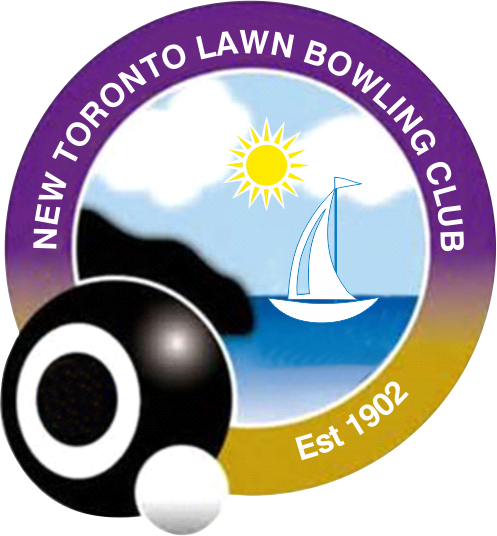 				www.newtorontolawnbowlingclub.caYour email information will not be shared with any third parties and will only be used for our Club communications.Do you consent to your photo on our website? Yes No  Have you been vaccinated for Covid?  Yes No Membership and Rentals:     Full Member $140    New Member 2021 $140     Member Donation (not playing this year)  ***Donations over $70 eligible for $20 credit on 2022 Membership renewal.***For 2021 onlyBowls will be assigned to those players who do not have their own.  In order to conform to Covid 19 protocols each player will keep their bowls in their possession for the duration of the season. A deposit by cheque of $100 for older and $500 for new bowls will be collected. At the end of the season your cheque will be returned.Cheques payable to:  New Toronto Lawn Bowling Club        Mail with your completed form to:  Helen Semchyschyn, 49 Green Lanes, Etobicoke, ON M8Z 4V8E-Transfer funds to this email:              newtorontolawnbowling@outlook.comEmail your completed online form to: newtorontolawnbowling@outlook.comNEW BOWLERS: Have you lawn bowled previously?	Yes No Some How did you hear about us? Friend  Family  Walk-up  Website   Other  :                                                                                                    Please assist our Government reporting and Grant applications by providing the following information.Please Check:    Age less than 40          Age less than 50      Age less than 60     Age less than 70                               Age less than 80          Age less than 90      Age less than 100       Name:  Tel: Tel: Cell: Cell: Address: Address: Apt/Unit #: Apt/Unit #: Apt/Unit #: City:   Postal code: Postal code: Postal code: Date: Email:    Email:    Email:    Email:    Email:    Total number of years you have bowled:          Year you joined NTLBC:        Joint Membership $110 (with another club)Your Home Club:                OLBA #    Fundraiser 50/50 draw $20 Draw to be held July 31 2021 (include in your payment)Cheque amount $                   E-Transfer $ Emergency contact: Phone number:                                                          